September 2016Dear Parents,				This school year your child will have the opportunity to participate in LITA’s Bridging Generations.  LITA (Love is the Answer) is a nonprofit serving seniors in Marin for over 40 years.  The children in our 4th grade class will be visiting a nearby senior home, Aegis throughout the 2016-17 school year.The goal of this program is to encourage friendships between school age children and older adults, and to use this intergenerational experience in classroom activities, especially with our focus on community.  Skills such as reading, writing, researching, interviewing, and art will be developed through these interactions.  Students also will learn to relate historical information to real life experience reflected in the seniors’ lives.Additionally, this project aims to link the past with the present and to build mutual appreciation between generations.  Students will be educated about aging, dispelling some fears they may have about the elderly, and encouraging them to learn the benefits of growing older.The children will be prepared for their interactions with the residents by participating in sensitivity training in our classroom.  Dena Selix, the Bridging Generations Program Coordinator, will be visiting our classroom to present information about senior homes and the common physical and emotional traits of the elderly.  She will also respond to student questions and concerns as they share their personal experiences about visiting with older adults.LITA’s Bridging Generations-Family Connections is a program for Bridging Generations students and parents.  If you would like to visit a resident with whom your child has made a connection during school year visits, contact the LITA office at (415)472-5482 to set up an orientation. Our first visit to Aegis is (day) Friday, September 23rd, 2016.Please sign the attached permission slip and return it by Friday, September 15th.  Sincerely,Mrs. Miller and Mrs. HolstPlease sign the back and the Media Permission Form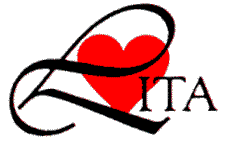 My child _________________________, has permission to attend the series of field trips to _________________.  The first visit is September 23rd at 11:00am._____________________________			____________Signature							DateAdults: ____ I would like to walk/assist in activities on this field trip. If you would like to join us for the trip, please write your name here:  __________  Bridging Generations Intergenerational Partnerships4340 Redwood Highway #101 San Rafael, CA  94903   415-472-5482 www.litamarin.comPARENT/GUARDIAN MEDIA PERMISSION for STUDENTSWith your permission, your son’s/daughter’s photo or video may be used for promotional reasons by LITA, a local nonprofit organization that partners senior home residents with volunteer visitors.  This authorization extends only to the use of the photograph or video for the specific purpose stated below.Yes____ No____ My son/daughter may be included in photos or videos that may be released to the news media, used in presentations, placed on LITA’s website, or in its print or digital newsletters for reasons to promote LITA.Yes____ No____ My son/daughter may be identified by first and last name.Yes ____ No ____ My son/daughter may be identified by first name only.Student Name ___________________________________________School ____________________ Grade ____ Teacher ____________Parent Name (please print) _________________________________Parent Signature _____________________________ Date ________  Bridging Generations Intergenerational Partnerships4340 Redwood Highway #101 San Rafael, CA  94903   415-472-5482 www.litamarin.com